Normas para Envio de Trabalhos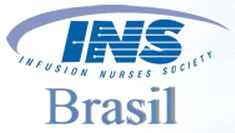      VII Simpósio de Terapia InfusionalOs resumos enviados para apresentação no VII Simpósio de Terapia Infusional - INS Brasil devem respeitar as orientações descritas abaixo:Prazo final para entrega dos resumos: 28/02/2018.1. Os trabalhos serão apresentados em forma de pôster e tema livre (apresentação oral).2. Os trabalhos podem consistir de: estudos de revisão bibliográfica, resultados de estudos originais, descrição de pesquisa, descrição de serviços assistenciais e relato de caso relacionado à Terapia de Infusional.3. Os trabalhos deverão versar sobre uma das três áreas temáticas definidas pelo evento, a saber:ÁREA 1: Formação e pesquisa em enfermagem e a Terapia Infusional.ÁREA 2: Extensão às comunidades/sociedades e a Terapia Infusional.ÁREA 3: Serviços de saúde e a Terapia Infusional.4. Os resumos devem conter as seguintes informações: Introdução, Justificativa, Objetivo, Método, Resultados e Conclusão.5. É obrigatória a inscrição de pelo menos um dos autores e do apresentador do trabalho no evento. Fica restrita a apresentação de no máximo 2 (dois) trabalhos por autor.6. O resumo em português deverá conter no máximo 3.000 caracteres com espaço.7. Todos os resumos devem ter o texto digitado em “Word for Windows”, fonte arial 12, com espaço 1,5 e obedecer a seguinte estrutura.• Título do trabalho: deverá ser escrito em letras maiúsculas, centralizado e negrito.• Nome dos autores (Máximo 5 autores por trabalho): sobrenome, nome (somente as iniciais). Os nomes dos diversos autores deverão ser separados por vírgulas e conter o último sobrenome e abreviação do nome e demais sobrenomes: Por exemplo: Andrade J, Almeida VL, Martins TA.• Nome da Instituição;• E-mail para contato;• Resumo.Instruções Para Avaliação de Resumos:Os resumos devem ser enviados eletronicamente em arquivo do Word, sob a forma de anexo, para e-mail: NÃO SERÃO ACEITOS RESUMOS QUE VIEREM NO CORPO DO E-MAIL.Avaliação dos trabalhos:1. OS TRABALHOS QUE NÃO OBEDECEREM AS NORMAS 2, 3, 4, E 5 NÃO SERÃO AVALIADOS PELACOMISSÃO CIENTÍFICA.2. A seleção dos melhores trabalhos e a indicação para a apresentação oral ou pôster fica a critério da Comissão Científica do Simpósio.3. Comunicação da aceitação: O autor (a) principal do trabalho será comunicado pela organização do evento sobre a aceitação ou não, por e-mail. O autor será comunicado do local, data e horário de apresentação pela secretaria do evento.Instruções para apresentação dos pôsteres:1. Os autores do pôster são responsáveis pela fixação no local determinado pela Comissão Organizadora.2. As dimensões máximas do pôster são 40 cm (largura) por 50m (altura) com adesivo para fixação.3. Identificação: título do trabalho e nome dos autores, Instituição, cidade, estado e e-mail para contato.4. Corpo do pôster: deverão conter os mesmos tópicos exigidos para o resumo, podendo ser acrescidos gráficos, tabelas e figuras.5. Os autores do pôster são responsáveis por providenciar 3 miniaturas legíveis do pôster em tamanho A4 ou carta para serem distribuídos aos avaliadores no momento da apresentação.Certificado: será conferido um certificado por trabalho exposto, contendo os nomes de todos os autores.